Fourth Annual Classic Cars for Classic Seniors Cruise InSaturday, June 17thThe Laurels Retirement and Assisted Living Center10:30 AM - 12:30 PM5635 BSG Road  Norton, Virginia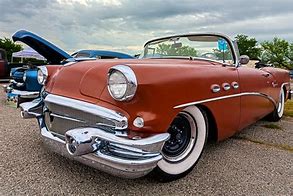 Its  Back!!!!1950’s theme and dress! Be there or be square!All classic, muscle cars, trucks, and special interest vehicles invited!Various trophies will be awarded including:Laurels Residents, Laurels Staff, Dan’l Boone Car Club, Lonesome Pine School and Heritage Center, Garnett Gilliam Historical Preservation  and Best in Show!Dash plaques to first 40 registered!  All registration done on Site!Refreshments will be served. Recommended donation of $10 to cover show expenses Sponsors: Lonesome Pine School and Heritage Center, Dan’l BooneCar Club,The LaurelsThe Meet in Loving Memory of Garnett Gilliam- Laurels Resident   - Educator -Historian Friend We hope to see you at the 45thAnnual Allandale Car Show on Sunday September 17th Dave Williams: 571-499-3588 or swvakid@charter.net   danlbooneregion.aaca.com  